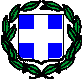 ΕΛΛΗΝΙΚΗ ΔΗΜΟΚΡΑΤΙΑΥΠΟΥΡΓΕΙΟ ΠΑΙΔΕΙΑΣ ΚΑΙ ΘΡΗΣΚΕΥΜΑΤΩΝ	Δ/ΝΣΗ Δ/ΒΑΘΜΙΑΣ ΕΚΠ/ΣΗΣ ΖΑΚΥΝΘΟΥΗμερομηνία:   ……../……../202…..Ατομικά στοιχεία Αναπληρωτών εκπαιδευτικών και ωρομισθίων για την καταχώρηση στο σύστημα ΕΡΓΑΝΗ και για την μισθοδοσία, σχολικού έτους 2020-2021(Τα παρακάτω στοιχεία που δηλώνω είναι αληθή γνωρίζοντας της κυρώσεις, που προβλέπονται από της διατάξεις της παρ. 6 του άρθρου 22 του Ν. 1599/1986.)                                                                                                            Ο/Η     ΔΗΛΩΝ/ΟΥΣΑ………..………………………… Επώνυμο Όνομα Όνομα Πατέρα Όνομα Μητέρας Αριθμός Δελτίου Ταυτότητας Α.Φ.Μ. Α.Μ.Κ.Α. Αριθμός Μητρώου Ασφάλισης (Α.Μ.Α.) Ημερομηνία Γέννησης…………../……………../……………………../……………../………… Διεύθυνση Κατοικίας Πόλη, Ταχυδρομικός Κώδικας Κινητό Τηλέφωνο Ημερομηνία ανάληψης στο σχολείο             /           /              /           /  Κλάδος/ειδικότητα με λεκτικό Προϋπηρεσία διδακτική (ΟΠΣΙΔ)                ΕΤΗ                ΜΗΝΕΣ          ΗΜΕΡΕΣ                ΕΤΗ                ΜΗΝΕΣ          ΗΜΕΡΕΣ Μειωμένο εβδομαδιαίο ωράριο λόγω προϋπηρεσίας άνω των 6 ετών (21 ώρες)   ΝΑΙ             -   ΟΧΙ    ΝΑΙ             -   ΟΧΙ  Αναλαμβάνω για πρώτη φορά εργασία  ως μισθωτός.   ΝΑΙ          -   ΟΧΙ    ΝΑΙ          -   ΟΧΙ  Είδος Απασχόλησης Ώρες εβδομαδιαίας απασχόλησης. Πλήρης         - Μερική  Πλήρης         - Μερική  Είδος Απασχόλησης Ώρες εβδομαδιαίας απασχόλησης. Λήψη επιδόματος ανεργίας από ΟΑΕΔ  ΝΑΙ             -   ΟΧΙ   ΝΑΙ             -   ΟΧΙ  Εάν ΝΑΙ από ποια υπηρεσία ΟΑΕΔ Φύλο Άνδρας Γυναίκα ΔΙΔΕ που απασχοληθήκατε την προηγούμενη σχολική χρονιά. Προσκόμισα Πιστοποιητικό στρατολογικής κατάστασης τύπου Α΄ ( για άνδρες) ΝΑΙ            -   ΟΧΙ ΝΑΙ            -   ΟΧΙ Προσκόμισα Γνωμάτευση παθολόγου ΝΑΙ             -   ΟΧΙΕάν ΟΧΙ θα την προσκομίσω εντός (5) εργάσιμων ημ. ΝΑΙ             -   ΟΧΙΕάν ΟΧΙ θα την προσκομίσω εντός (5) εργάσιμων ημ. Προσκόμισα Γνωμάτευση ψυχιάτρου ΝΑΙ             -   ΟΧΙ   Εάν ΟΧΙ θα την προσκομίσω εντός (5) εργάσιμων ημ. ΝΑΙ             -   ΟΧΙ   Εάν ΟΧΙ θα την προσκομίσω εντός (5) εργάσιμων ημ.